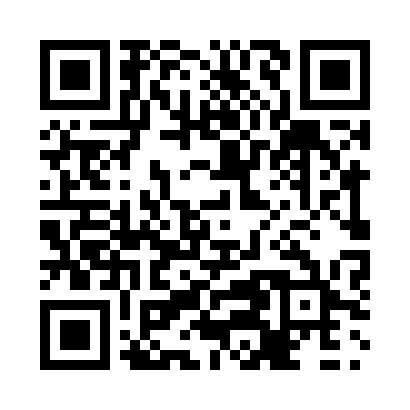 Prayer times for Sunnybrook, Nova Scotia, CanadaMon 1 Jul 2024 - Wed 31 Jul 2024High Latitude Method: Angle Based RulePrayer Calculation Method: Islamic Society of North AmericaAsar Calculation Method: HanafiPrayer times provided by https://www.salahtimes.comDateDayFajrSunriseDhuhrAsrMaghribIsha1Mon3:455:371:216:429:0510:582Tue3:455:381:226:429:0510:573Wed3:465:381:226:429:0510:574Thu3:475:391:226:429:0510:565Fri3:485:401:226:429:0410:556Sat3:495:401:226:429:0410:557Sun3:515:411:226:429:0310:548Mon3:525:421:236:419:0310:539Tue3:535:431:236:419:0310:5210Wed3:545:431:236:419:0210:5111Thu3:555:441:236:419:0110:5012Fri3:575:451:236:419:0110:4913Sat3:585:461:236:409:0010:4814Sun3:595:471:236:409:0010:4715Mon4:015:481:236:408:5910:4516Tue4:025:491:246:398:5810:4417Wed4:045:491:246:398:5710:4318Thu4:055:501:246:388:5610:4119Fri4:075:511:246:388:5610:4020Sat4:085:521:246:388:5510:3921Sun4:105:531:246:378:5410:3722Mon4:115:541:246:378:5310:3623Tue4:135:551:246:368:5210:3424Wed4:145:561:246:358:5110:3325Thu4:165:571:246:358:5010:3126Fri4:175:581:246:348:4910:2927Sat4:196:001:246:348:4810:2828Sun4:216:011:246:338:4710:2629Mon4:226:021:246:328:4510:2430Tue4:246:031:246:328:4410:2331Wed4:266:041:246:318:4310:21